          अखिल भारतीय तेरापंथ महिला मंडल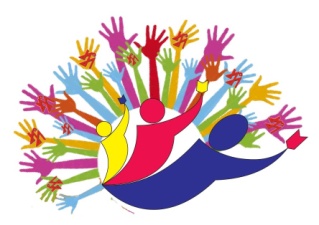 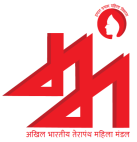 निर्माण – एक नन्हा कदम स्वच्छता की ओर प्रश्नोत्तरीमोड्यूल  – 7 महाप्राण ध्वनि से क्या लाभ होता है ?मन खुश रखता है और पढाई में मन लगता है ।स्वच्छता की शपथ बताओं ?मैं सफाई के प्रति सजग रहूँगा / रहूंगीमैं रास्ते में कचरा नहीं फेकूंगा / फेकूंगी, सिर्फ कचरा पात्र (डस्टबिन) में फेकुंगा / फेकुंगी  मैं ना गंदगी करूँगा / करुँगी, ना ही किसी और को करने दूंगा / दूंगीमैं स्कूल, घर और सड़क, तीनों को साफ़ रखूँगा / रखूंगी स्वच्छ भारत अभियान किसने प्रारम्भ किया ?माननीय श्री नरेन्द्र मोदी जी ने ।स्वच्छ भारत अभियान किस अवसर पर शुरू हुआ ?गांधी जयंती (2 अक्टूबर)नाखुन काटना क्यों जरूरी है ?पेट में गन्दगी नहीं जाती और बिमारीयों से मुक्त रहते है ।किताबों को कैसे साफ़ रखा जा सकता है ?उन पर कवर लागाये और पन्ना न फाड़े ।दांतों को कैसे रखें स्वस्थ ?सुबह उठकर और रात को ब्रश किये बिना ना सोयें ।कैसे रखें कक्षा को साफ ?कचरा डस्टबिन में फैकें और खाना  नीचे ना गिरायें ।बगीचे को कैसे साफ बनाये रखना चाहिए ?फूल पत्ते न तोड़े और कचरा ना फैलाएं ।फल को कैसे खाना चाहिए ?अच्छी तरह धो कर और छिल्का छीलकर खाना चाहिए ।मोड्यूल – 8 हवा को साफ़ कैसे रखा जा सकता है ?ज्यादा से ज्यादा पेड़ उगाकर ।कौन सा पानी पीने लायक होता है  ?पानी को उबालकर या छानकर पीना चाहिये ।खाना खाने के बाद क्या करें ?अच्छी तरह हाथ धोकर कुल्ला करें ।बालों की सफाई कैसे हो ?हफ्ते में 2-3 बार शैम्पू/ साबुन  से धोये  ।सोने से पहले क्या करें ?मुह, हाथ और पैर धोकर, प्रार्थना करके सोये ।स्टेशनरी को कैसे रखें साफ ?उनको हमेशा पेंसिल बॉक्स में रखें और मुंह में ना चबाएं ।पटाखे छुड़ाने से क्या होता है ?प्रदूषण फैलता है ।खाना खाने के पहले हाथ कैसे धोना चाहिए ?साबुन से रगड़ कर हाथ धोने चाहिए ।हमें ऑक्सीजन कहाँ से मिलता  है ?पेड़ों से ।झूठ बोलना क्या है ?पाप और गन्दी आदत है  ।मोड्यूल – 9खाने को कैसे रखना चाहिए ?ढक कर ।खाना कैसे खाना चाहिए ?चबा चबा कर  और बिना आवाज़ किये हुए । स्वच्छ भारत अभियान का लोगो क्या है?गांधी जी का चश्माखाना खाते वक़्त हमें क्या नहीं करना चाहिए ?बातें करना और टीवी देखना ।हमसे गलती होने पर हमें क्या कहना चाहिए ?सॉरी ।यदि कोई हमारी मदद करे तो क्या कहना चाहिए ?थैंक यू ।हमें प्रतिदिन सुबह क्या करना चाहिए ?योगा एवं व्यायाम ।हमें कैसे कपड़े पहनने चाहिए ?साफ़ और धुले हुए ।गन्दा बच्चा कौन होता है ?जो गाली बोलता है ।सुपर ब्रेन योगा से क्या लाभ होता है ?एकाग्रता बढती है और यादाश्त अच्छी होती है ।मोड्यूल – 10सांस कहाँ से लेनी चाहिए ?नाक से लेनी चाहिए और मुंह से नहीं लेनी चाहिए ।अच्छा बालक कौन होता है ?जो रोज अपने माता पिता को प्रणाम करता है ।ताड़ासन से क्या लाभ होता है ?ऊँचाई (हाइट) जल्दी बढती है ।बिछाने की चादर को कितनी बार धोना चाहिए ?हफ्ते में एक बार ।प्रार्थना कब करनी चाहिए ?सुबह उठते ही और रात को सोने से पहले ।सूखा कचरा कौनसा और गीला कचरा कौनसा है  ?फल और सब्ज़ीयों का कचरा एवं खाने की चीजों का बचा हुआ  – गीला बाकी सब – सूखाफल और सब्जी के छिलकों का कैसे उपयोग करें ?उन्हें जानवरों को खिलाकर । खांसना और छींकना कैसे चाहिए ?मुह के सामने रुमाल/कपड़ा रखके ।महाप्राण ध्वनि में कौनसे जीव की तरह आवाज़ की जाति है ?मधु मक्खी ।प्लास्टिक की थैली का उपयोग क्यों नहीं करना चाहिए ?प्लास्टिक की थैली सबसे ज्यादा प्रदूषण फैलता है ।मोड्यूल – 11प्लास्टिक के बर्तन में गर्म खाना क्यों नहीं खाना चाहिए ?क्योंकि इससे अनेक बीमारियाँ फैलती है और कैंसर की संभावना बढ़ती है ।बिजली कैसे बचाई जा सकती है ?जरूरत न होने पर पंखा लाइट बंद कर के ।थेलीयों का प्रयोग कैसे कम किया जा सकता है ?खरीदारी के लिए स्वयं का थैला लेकर जाना चाहिए ।सफ़र के वक़्त कचरा कहाँ फैके ?कचरा  इक्कठा करके स्टेशन या बस स्टैंड के डस्टबिन में फैकें ।वृक्षासन से क्या लाभ होता है ?रीढ़ की हड्डी और घुटने मजबूत होते हैं । एकाग्रता  बढती है । पढाई में मन लगता है ।जूते चप्पल कहाँ और कैसे खोलने चाहिए ?घर के बाहर दोनों पैर को एक साथ रखना चाहिए ।प्रतिदिन कितना पानी पीना चाहिए ?बच्चों को कम से कम 1 लीटर पानी पीना चाहिए ।कम पानी पीने से क्या होता है ?बच्चे बीमार पड़ जाते हैं ।हमें दूसरों से कैसे बात करनी चाहिए ?हमें धीरे और प्यार से बात करनी चाहिए ।स्वयं का दराज (अलमारी) कब साफ़ करना चाहिए ?कम से कम महीने में एक बार ।नोट : प्रश्नोत्तरी संपन्न होने के पश्चात् एक क्वीज़ प्रतियोगिता का आयोजन करें, एवं विजेताओं को पारितोषक देकर उनका उत्साहवर्धन करें । उपरोक्त सभी आदतों को बच्चों को जीवन में उतारने की प्रेरणा देकर इस अभियान को सार्थक बनाने का प्रयास करें ।माटी महके पंछी चहके उतरे स्वर्ण विहान, स्वच्छ हो प्यारा हिन्दुस्तान ।हम सबका एक ही नारा, साफ सुथरा हो देश हमारा ।कुमुद कच्छारा								 नीलम सेठिया  राष्ट्रीय अध्यक्ष 								        महामंत्री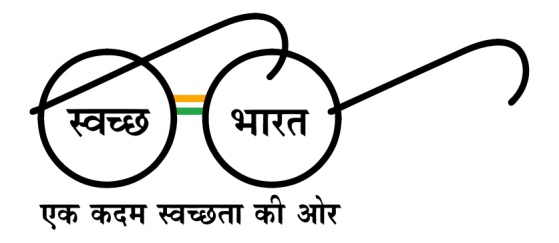 